                                     ИНСТРУКЦИЯ1. Чтобы сделать презентацию «живой», нажмите на крайний правый значок под презентацией.Все презентации «живые» и так поступаем для каждой.                  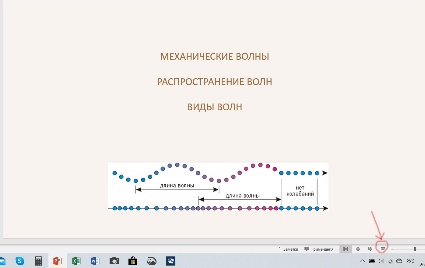 2. Просмотреть презентацию. Для перехода к следующему слайду, нажать на левую кнопку мыши в любом месте слайда.3. Каждую работу в тетради начинаем с новой страницы (для удобства фотографирования).3. На «3»: Выписать: название темы, №презентации, основные определения, формулы с комментариями в тетрадь и образцы решения задач (где они есть) – не больше страницы.4. На «4-5»: Продолжаем работу с презентацией и отвечаем на вопросы Ср в конце презентации (на отдельной странице).5. Литература: 1) Г.Я. Мякишев, Б.Б. Буховцев, Физика 11 класс, Просвещение, 2014, 416с.6. Работы высылаем на почту в виде скриншотов или фотографий страниц тетради по адресу:  imakarova55@gmail.comДля этого надо кликнуть на ссылку.7. Письмо начинаем с № группы, фамилии и имени.8. Срок высылки ответов сегодня и завтра в течение дня.9. Появились вопросы?   Отвечу по скайпу: ira-piter1955         Удачи!                                   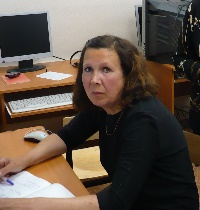 